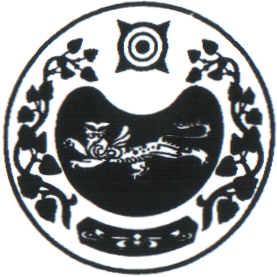 СОВЕТ ДЕПУТАТОВ ВЕРШИНО-БИДЖИНСКОГО СЕЛЬСОВЕТА УСТЬ-АБАКАНСКОГО РАЙОНА РЕСПУБЛИКИ ХАКАСИЯРЕШЕНИЕ 28 октября 2022                              с.Вершино-Биджа                              № 29О внесении изменений в решение Совета депутатов  Вершино- Биджинского сельсовета от 31.08.2021г. № 29 «Об утверждении Положения  «О  муниципальном контроле на автомобильном транспорте и в дорожном хозяйстве на территории  Вершино- Биджинского  сельсовета Усть-Абаканского района Республики Хакасия»В соответствии с Федеральным законом от 06.10.2003 г. №131-ФЗ «Об общих принципах организации местного самоуправления в Российской Федерации», Федеральным законом от 31.07.2020 N 248-ФЗ "О государственном контроле (надзоре) и муниципальном контроле в Российской Федерации", руководствуясь  Уставом муниципального образования  Вершино- Биджинский сельсовет, Совет депутатов   Вершино- Биджинского сельсовета РЕШИЛ:     1. Внести в раздел 5 Положения о муниципальном контроле на автомобильном транспорте и в дорожном хозяйстве на территории  Вершино- Биджинского сельсовета Усть-Абаканского района Республики Хакасия, утвержденного решением Совета депутатов  Вершино- Биджинского сельсовета от 31.08.2021 №29, изменение,  изложив его в следующей редакции:  «5. Обжалование решений администрации, действий (бездействия) должностных лиц, уполномоченных осуществлять муниципальный контроль на автомобильном транспорте 5.1.Решения администрации, действия (бездействие) должностных лиц, уполномоченных осуществлять муниципальный контроль в сфере благоустройства, могут быть обжалованы в судебном порядке.5.2. Досудебный порядок подачи жалоб на решения администрации, действия (бездействие) должностных лиц, уполномоченных осуществлять муниципальный контроль на автомобильном транспорте, не применяется.»2. Настоящее решение вступает в силу со дня его официального опубликования (обнародования)Глава муниципального образования Вершино-Биджинского сельсовета                                                  А.Ф. Куцман                       